.** Dedicated to my friend Margit Kasemets **SIDE, SWAY HIPS x 3, SIDE SHUFFLE, STEP, ½  TURN, FORWARD  SHUFFLE¼ TURN, CROSS-TOGETHER x2,  CROSS, TOUCH, SAILOR WITH ¼ TURNSTEP, ½  TURN, FORWARD SHUFFLE, SIDE ROCK, FORWARD SHUFFLESTEP, ½  TURN, FORWARD SHUFFLE, ¼ TURN, SIDE, TOGETHER, SIDE SHUFFLEMargit Cha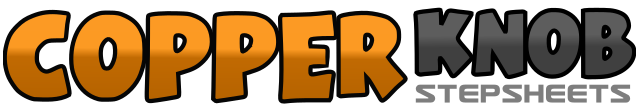 .......Count:32Wall:4Level:.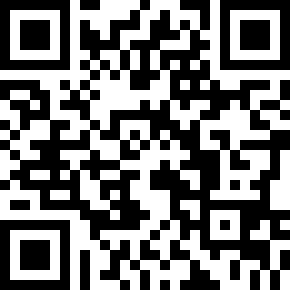 Choreographer:Javier Rodriguez Gallego (ES) - January 2018Javier Rodriguez Gallego (ES) - January 2018Javier Rodriguez Gallego (ES) - January 2018Javier Rodriguez Gallego (ES) - January 2018Javier Rodriguez Gallego (ES) - January 2018.Music:"Margarita" by The Sam Lander Band"Margarita" by The Sam Lander Band"Margarita" by The Sam Lander Band"Margarita" by The Sam Lander Band"Margarita" by The Sam Lander Band........1.-Step left to left side, sway hips to left2.-Sway hips to right3.-Sway hips to left4.-Step right to right side&.-Step left together5.-Step right to right side6.-Step left forward7.-½ turn right   (6:00)8.-Step left forward&.-Close right behind left1.-Step left forward2.-¼ Turn right, Cross right over left  (9:00)&.-Step left to left side3.-Close right next to left4.-Cross left over right&.-Step right to right side5.-Close left next to right6.-Cross  right over left7.-Touch left point to left side8.-Cross left behind right&.-¼ Turn left, step right to right side (6:00)1.-Step left forward2.-Step right forward3.-½ Turn left  (12:00)4.-Step right forward&.-Close left behind right5.-Step right forward6.-Rock side on left7.-Recover onto right8.-Step left forward&.-Close right behind left1.-Step left forward2.-Step right forward3.-½ Turn left  (6:00)4.-Step right forward&.-Close left behind right5.-Step right forward6.-¼ Turn right, Step left to left side  (9:00)7.-Step right together8.-Step left to left side&.-Step right together